           НИЖНЕБУРБУКСКОЕ МУНИЦИПАЛЬНОЕ ОБРАЗОВАНИЕТулунского муниципального района Иркутской областиЗАКЛЮЧЕНИЕо результатах публичных слушаний по внесению изменений в Генеральный план Нижнебурбукского муниципального образованияТулунского района Иркутской области, утвержденный решением думы Нижнебурбукского сельского поселенияот 14.12.2013 г. № 35«02» ноября 2023 года1.Основания проведения публичных слушаний:-Градостроительный кодекс Российской Федерации №190-ФЗ от 29.12.2004г.; Федеральный закон от 06.10.2003г. № 131-ФЗ «Об общих принципах организации местного самоуправления в Российской Федерации»;- Земельный кодекс Российской Федерации;-Устав Нижнебурбукского муниципального образования;-Положение «О публичных слушаниях», утвержденное решением Думы Нижнебурбукского сельского поселения от 11.03.2019 года № 36;-Постановление администрации Нижнебурбукского сельского поселения от 20 сентября 2022 года № 1-пг «О подготовке проекта внесение изменений в Правила землепользования и застройки Нижнебурбукского муниципального образования Тулунского муниципального района Иркутской области, утвержденных решением Думы Нижнебурбукского сельского поселения от 24.04.2014 г. № 15 (в редакции решения от 30.03.2017 г. № 9)»;- Постановление администрации Нижнебурбукского сельского поселения от 12.11.2018 г. № 37 «Об утверждении Положения о составе, порядке подготовки генерального плана Нижнебурбукского сельского поселения Тулунского района Иркутской области, порядке подготовки предложений о внесении в него изменений, а также о порядке его реализации»,- Постановление администрации Нижнебурбукского сельского поселения от 10 января 2022 года № 1-пг о подготовке проекта «Внесение измененийв генеральный план Нижнебурбукского муниципального образования Тулунского района Иркутской области, утвержденного решением Думы Нижнебурбукского сельского поселения от 14.12.2013 г. № 35»;-Постановление администрации Нижнебурбукского сельского поселения от 12 октября    2023 года № 39-пг «О назначении публичных слушаний по проекту «Внесение изменений в генеральный план Нижнебурбукского муниципального образования Тулунского района Иркутской области, утвержденного решением Думы Нижнебурбукского сельского поселения от 14.12.2013 г. № 35»;11. Общие сведения о проекте «Внесение изменений в генеральный план Нижнебурбукского муниципального образования Тулунского района Иркутской области, утвержденного решением Думы Нижнебурбукского сельского поселения от 14.12.2013 г. № 35»; (далее проект), представленных на публичных слушаниях:Территория разработки: Нижнебурбукское муниципальное образование Тулунского муниципального района Иркутской области. Сроки разработки: сентябрь 2022 года- декабрь 2023 г.Разработчик: ООО «Проектно-планировочная мастерская «Мастер-план».Ш. Форма оповещения о проведении публичных слушаний:1 Официальный сайт Нижнебурбукского муниципального образования Тулунского района Иркутской области сети «Интернет».2.Информационная газета «Нижнебурбукский вестник» № 19 от 13.10.2023г.3.0бъявления на информационных досках в населенных пунктах Нижнебурбукского	сельского	поселения:	д.Нижний	Бурбук ул.Центральная,55а; д.Верхний Бурбук ул.Нагорная,49; д.Большой Одер ул.Лесная, 15.IV. Участники публичных слушаний:Жители деревень Нижний Бурбук, Верхний Бурбук, Большой Одер, депутаты Думы Нижнебурбукского муниципального образования, сотрудники администрации Нижнебурбукского сельского поселения.У. Сведения о проведении экспозиции материалов новой редакции проекта Правил землепользования и застройки Нижнебурбукского муниципального образования Тулунского района Иркутской областиС материалами новой редакции проекта желающие могли ознакомиться в администрации Нижнебурбукского сельского поселения по адресу: Иркутская область, Тулунский район, д.Нижний Бурбук ул.Центральная,55а, а также на официальном сайте Нижнебурбукского муниципального образования Тулунского района Иркутской области в сети «Интернет» во вкладке” Градостроительное зонирование”, в газете «Нижнебурбукский Вестник» от 13.10.2023 г. № 19.В период проведения собрания граждан, материалы новой редакции проекта Генерального плана Нижнебурбукского муниципального образования Тулунского района Иркутской области, были выставлены в месте проведения публичных слушаний.VI. Сведения о проведении публичных слушаний:Публичные слушания проводились в соответствии с постановлением администрации Нижнебурбукского муниципального образования от 12 октября    2023 года № 39-пг «О назначении публичных слушаний по проекту «Внесение изменений в генеральный план Нижнебурбукского муниципального образования Тулунского района Иркутской области, утвержденного решением Думы Нижнебурбукского сельского поселения от 14.12.2013 г. № 35»;Дата проведения публичных слушаний:2 ноября 2023 годаВремя и место проведения публичных слушаний:-в д. Нижний Бурбук на 02.11.2023 года в 10.00 ч., по адресу: д. Нижний Бурбук, ул. Центральная, д.55, а (здание администрации);     -в д. Верхний Бурбук на 02.11.2023 года в 12.00, по адресу: д.Верхний Бурбук, ул.Нагорная д.49 (у здания магазина).     -в д. Большой Одер на 02.11.2023 года в 14.00 ч., по адресу: д. Большой Одер, ул. Школьная д.1 (у водонапорной башни);Тема публичных слушаний: Внесение изменений в Генеральный план Нижнебурбукского муниципального образованияТулунского района Иркутской области, утвержденный решением думы Нижнебурбукского сельского поселения от 14.12.2013 г. № 35.Количество зарегистрированных участников публичных слушаний: 48 человек, среди них:жители населенных пунктов: 38 человек; представители администрации Нижнебурбукского муниципального образования- 3 человека; депутаты Думы Нижнебурбукского муниципального образования - 7 человека; Председательствующий на публичных слушаниях—Гапеевцев Сергей Владимирович, глава Нижнебурбукского муниципального образования. секретарь публичных слушаний: Криворотова Л.А., ведущий специалист администрации Нижнебурбукского сельского поселения.Во время проведения публичных слушаний были организованы выступления главы Нижнебурбукского муниципального образования, с демонстрацией материалов проекта, участникам публичных слушаний, даны разъяснения и ответы на вопросы.Замечания и предложения по проекту Правил:Замечания и предложения принимались путем подачи письменных заявлений в администрацию Нижнебурбукского муниципального образования по адресу: Иркутская область, Тулунский район, деревня Нижний Бурбук ул.Центральная,55а в устной форме с последующим предоставлением заявлений, в ходе проведения публичных слушаний.При обсуждении новой редакции проекта, предложений и заявлений от населения не поступило.Комиссией по рассмотрению проекта «Внесение изменений в генеральный план Нижнебурбукского муниципального образования Тулунского района Иркутской области, утвержденного решением Думы Нижнебурбукского сельского поселения от 14.12.2013 г. № 35» не выявлены замечания по текстовому материалу Правил.Выводы и рекомендации:1 .Процедура проведения публичных слушаний по рассмотрению проекта «Внесение изменений в генеральный план Нижнебурбукского муниципального образования Тулунского района Иркутской области, утвержденного решением Думы Нижнебурбукского сельского поселения от 14.12.2013 г. № 35» соблюдена и соответствует требованиям действующего законодательства Российской Федерации, Иркутской области и Нижнебурбукского муниципального образования, в связи с чем, публичные слушания по рассмотрению проекта «Внесение изменений в генеральный план Нижнебурбукского муниципального образования Тулунского района Иркутской области, утвержденного решением Думы Нижнебурбукского сельского поселения от 14.12.2013 г. № 35»считать состоявшими.2. Рекомендовать главе Нижнебурбукского муниципального образования направить проект «Внесение изменений в генеральный план Нижнебурбукского муниципального образования Тулунского района Иркутской области, утвержденного решением Думы Нижнебурбукского сельского поселения от 14.12.2013 г. № 35» в Думу Нижнебурбукского муниципального образования на рассмотрение и утверждение.З. Настоящее заключение подлежит опубликованию в газете «Нижнебурбукский вестник» и размещению на официальном сайте Нижнебурбукского муниципального образования Тулунского районаИркутской области в сети «Интернет».РОССИЙСКАЯ ФЕДЕРАЦИЯИРКУТСКАЯ ОБЛАСТЬТУЛУНСКИЙ РАЙОН НИЖНЕБУРБУКСКОЕ СЕЛЬСКОЕ ПОСЕЛЕНИЕ
ПРОТОКОЛ № 1                 публичных слушаний по проекту «Внесение изменений в генеральный план Нижнебурбукского муниципального образования Тулунского района Иркутской области, утвержденного решением Думы Нижнебурбукского сельского поселения от 14.12.2013 г. № 35»от «02» ноября 2023 года место проведения: здание администрации сельского поселения адрес проведения: Иркутская область, Тулунский район, д.Нижний Бурбук, ул.Центральная д.55а время проведения: 10.00 чПовестка дня:Вступительное слово о порядке проведения публичных слушаний по проекту «Внесение изменений в генеральный план Нижнебурбукского муниципального образования Тулунского района Иркутской области, утвержденного решением Думы Нижнебурбукского сельского поселения от 14.12.2013 г. № 35»— секретарь комиссии по подготовке проекта «Внесение изменений в генеральный план Нижнебурбукского муниципального образования Тулунского района Иркутской области, утвержденного решением Думы Нижнебурбукского сельского поселения от 14.12.2013 г. № 35», ведущий специалист администрации Нижнебурбукского сельского поселения Криворотова Людмила Алексеевна;Доклад о проекте  «Внесение изменений в генеральный план Нижнебурбукского муниципального образования Тулунского района Иркутской области, утвержденного решением Думы Нижнебурбукского сельского поселения от 14.12.2013 г. № 35»- председатель комиссии по подготовке проекта «Внесение изменений в генеральный план Нижнебурбукского муниципального образования Тулунского района Иркутской области, утвержденного решением Думы Нижнебурбукского сельского поселения от 14.12.2013 г. № 35», глава Нижнебурбукского сельского поселения Гапеевцев Сергей Владимирович;З. Рассмотрение проекта, вопросы, замечания, предложения участников публичных слушаний.4. Итоги публичных слушаний.Основания проведения публичных слушаний:-Градостроительный кодекс Российской Федерации №190-ФЗ от29.12.2004г.;-Федеральный закон от 06.10.2003г. № 131-ФЗ «Об общих принципах организации местного самоуправления в Российской Федерации»;-Земельный кодекс Российской Федерации;-Устав Нижнебурбукского муниципального образования;-Положение «О публичных слушаниях», утвержденное решением Думы Нижнебурбукского сельского поселения от 11.03.2019 года № 36;-Постановление администрации Нижнебурбукского сельского поселения от 20 сентября 2022 года № 1-пг «О подготовке проекта внесение изменений в Правила землепользования и застройки Нижнебурбукского муниципального образования Тулунского муниципального района Иркутской области, утвержденных решением Думы Нижнебурбукского сельского поселения от 24.04.2014 г. № 15 (в редакции решения от 30.03.2017 г. № 9)»;- Постановление администрации Нижнебурбукского сельского поселения от 12.11.2018 г. № 37 «Об утверждении Положения о составе, порядке подготовки генерального плана Нижнебурбукского сельского поселения Тулунского района Иркутской области, порядке подготовки предложений о внесении в него изменений, а также о порядке его реализации»,- Постановление администрации Нижнебурбукского сельского поселения от 10 января 2022 года № 1-пг «О подготовке проекта «Внесение измененийв генеральный план Нижнебурбукского муниципального образования Тулунского района Иркутской области, утвержденного решением Думы Нижнебурбукского сельского поселения от 14.12.2013 г. № 35»;-Постановление администрации Нижнебурбукского сельского поселения от 12 октября    2023 года № 39-пг «О назначении публичных слушаний по проекту «Внесение изменений в генеральный план Нижнебурбукского муниципального образования Тулунского района Иркутской области, утвержденного решением Думы Нижнебурбукского сельского поселения от 14.12.2013 г. № 35»;Информация о проведении публичных слушаний по проекту «Внесение изменений в генеральный план Нижнебурбукского муниципального образования Тулунского района Иркутской области, утвержденного решением Думы Нижнебурбукского сельского поселения от 14.12.2013 г. № 35» была размещена в газете «Нижнебурбукский вестник» от 13.10.2023 года  19, и на официальном сайте Нижнебурбукского муниципального образования Тулунского района Иркутской области в сети «Интернет», а так же на досках информации во всех населенных пунктах поселения: д.Нижний Бурбук ул.Центральная, 55а, д.Верхний Бурбук ул.Нагорная ,49, д.Большой Одер ул.Лесная, 15.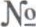 С материалами проекта «Внесение изменений в генеральный план Нижнебурбукского муниципального образования Тулунского района Иркутской области, утвержденного решением Думы Нижнебурбукского сельского поселения от 14.12.2013 г. № 35» желающие могли ознакомиться в администрации Нижнебурбукского сельского поселения по адресу: Иркутская область, Тулунский район, д.Нижний Бурбук ул.Центральная,55а, а также на официальном сайте Нижнебурбукского муниципального образования Тулунского района Иркутской области в сети «Интернет», в газете «Нижнебурбукский Вестник» от 13.10.2023 г. №19.Участники публичных слушаний:В публичных слушаниях по проекту «Внесение изменений в генеральный план Нижнебурбукского муниципального образования Тулунского района Иркутской области, утвержденного решением Думы Нижнебурбукского сельского поселения от 14.12.2013 г. № 35»приняли участие 30 человека:присутствовали от администрации Нижнебурбукского муниципального образования:Гапеевцев Сергей Владимирович глава Нижнебурбукского сельского поселения;Криворотова Людмила Алексеевна — ведущий специалист администрацииНижнебурбукского сельского поселения;            Шинкоренко Любовь Николаевна – специалист администрацииНижнебурбукского сельского поселения; от Думы Нижнебурбукского сельского поселения:Депутаты Думы Нижнебурбукского муниципального образования: Смородина Людмила Михайловна, Иваненко Мария Юрьевна, Иванькин Иван Викторович, Шалякина Людмила Николаевна, Белоусов Юрий Владимирович, Цепота Иван Иванович, Шинкоренко Денис АлександровичЖители д.Нижний Бурбук -20 человекаПредседательствующий на публичных слушаниях — Гапеевцев Сергей Владимирович, председатель комиссии по подготовке проекта «Внесение изменений в генеральный план Нижнебурбукского муниципального образования Тулунского района Иркутской области, утвержденного решением Думы Нижнебурбукского сельского поселения от 14.12.2013 г. № 35»Секретарь публичных слушаний Криворотова Людмила Алексеевна, секретарь комиссии по подготовке проекта «Внесение изменений в генеральный план Нижнебурбукского муниципального образования Тулунского района Иркутской области, утвержденного решением Думы Нижнебурбукского сельского поселения от 14.12.2013 г. № 35»Открывает публичные слушания глава Нижнебурбукского сельского поселения, председатель публичных слушаний.По первому вопросу слушали Криворотову Л.А., которая огласила тему публичных слушаний и вопрос о необходимости рассмотрения проекта «Внесение изменений в генеральный план Нижнебурбукского муниципального образования Тулунского района Иркутской области, утвержденного решением Думы Нижнебурбукского сельского поселения от 14.12.2013 г. № 35».Сообщила, что проект «Внесение изменений в генеральный план Нижнебурбукского муниципального образования Тулунского района Иркутской области, утвержденного решением Думы Нижнебурбукского сельского поселения от 14.12.2013 г. № 35»был опубликован на сайте администрации Нижнебурбукского сельского поселения, в полном объеме с материалами проекта внесения изменений в ГП можно было ознакомиться в администрации Нижнебурбукского муниципального образования. Замечания по проекту внесения изменений в ГП принимались и принимаются до окончания процедуры публичных слушаний с 13.10.2023 г. до 02.11.2023 г года.По второму вопросу слушали Гапеевцева Сергея Владимировича:«Уважаемые жители Нижнебурбукского сельского поселения!         В соответствии со ст.24 Градостроительного кодекса Российской Федерации, п.20 ч.1 ст,14 Федерального закона от 06.10.2003г. №131-ФЗ «Об общих принципах организации местного самоуправления в Российской Федерации» статьями 33, 48 Устава Нижнебурбукского муниципального образования, заключения заинтересованных органов исполнительной власти российской Федерации и Иркутской области, органов местного самоуправленияИзменения вносятся:- Приложение 1 – Книга. Положение о территориальном планировании;- Приложение 2 – Карта границ населенных, пунктов, входящих в состав поселения;- Приложение 3- Карта планируемого размещения объектов местного значения поселения;- Приложение 4- Карта функциональных зон поселения.Материалы по обоснованию являются неотъемлемой частью внесения изменений в решение Думы Нижнебурбукского сельского поселения Тулунского района Иркутской области от 14.12.2013г. №35 «Об утверждении Генерального плана Нижнебурбукского муниципального образования Тулунского района Иркутской области» в составе:- Приложение 5- Карта использования территории поселения;- Приложение 6- Карта ограничений;- Приложение 7- Карта инженерной инфраструктуры и инженерного благоустройства территории.анализа комплексного развития территории поселения и планируемого размещения объектов;- Приложение 8- Карта территорий подверженных риску возникновения чрезвычайных ситуаций природного и техногенного характера;-Приложение 9- материалы по обоснованию в текстовой форме.3. Обязательным приложением внесения изменений в решение Думы Нижнебурбукского сельского поселения Тулунского района Иркутской области от 14.12.2013г. №35 «Об утверждении Генерального плана Нижнебурбукского муниципального образования Тулунского района Иркутской области» является:- Приложение 10 –Книга. Сведения о границах населенного пункта, входящего в состав муниципального образования. Текстовые материалы. сведения, предусмотренные п.3.1 ст.19, п.5.1 ст.23 и п.6.1 ст.30 Градостроительного кодекса.По третьему вопросу слушали Гапеевцева С.В., который ознакомил присутствующих с проектом «Внесение изменений в генеральный план Нижнебурбукского муниципального образования Тулунского района Иркутской области, утвержденного решением Думы Нижнебурбукского сельского поселения от 14.12.2013 г. № 35»Участники публичных слушаний вопросов, предложений и замечаний, касающихся представленного проекта «Внесение изменений в генеральный план Нижнебурбукского муниципального образования Тулунского района Иркутской области, утвержденного решением Думы Нижнебурбукского сельского поселения от 14.12.2013 г. № 35» не выразили.Поступило предложение: поддержать проект «Внесение изменений в генеральный план Нижнебурбукского муниципального образования Тулунского района Иркутской области, утвержденного решением Думы Нижнебурбукского сельского поселения от 14.12.2013 г. № 35»Секретарь:Протокол настоящих публичных слушаний будет размещен на сайте сельского поселения во вкладке” Градостроительное зонирование”.Заключение о результатах публичных слушаний подлежат опубликованию в газете «Нижнебурбукский Вестник» и размещению на официальном сайте Нижнебурбукского муниципального образования Тулунского района Иркутской области в сети «Интернет».Публичные слушания объявляются закрытыми. Благодарю всех за участие.Председатель публичных слушаний                     С.В.	Гапеевцев Секретарь публичных слушаний                            Л.А.КриворотоваРОССИЙСКАЯ ФЕДЕРАЦИЯИРКУТСКАЯ ОБЛАСТЬТУЛУНСКИЙ РАЙОН НИЖНЕБУРБУКСКОЕ СЕЛЬСКОЕ ПОСЕЛЕНИЕ
ПРОТОКОЛ № 2                 публичных слушаний по проекту «Внесение изменений в генеральный план Нижнебурбукского муниципального образования Тулунского района Иркутской области, утвержденного решением Думы Нижнебурбукского сельского поселения от 14.12.2013 г. № 35»от «02» ноября 2023 года место проведения: у здания магазина  адрес проведения: Иркутская область, Тулунский район, д.Верхний Бурбук, ул. Нагорная д.49время проведения: 12.00 чПовестка дня:1.Вступительное слово о порядке проведения публичных слушаний по проекту «Внесение изменений в генеральный план Нижнебурбукского муниципального образования Тулунского района Иркутской области, утвержденного решением Думы Нижнебурбукского сельского поселения от 14.12.2013 г. № 35»— секретарь комиссии по подготовке проекта «Внесение изменений в генеральный план Нижнебурбукского муниципального образования Тулунского района Иркутской области, утвержденного решением Думы Нижнебурбукского сельского поселения от 14.12.2013 г. № 35», ведущий специалист администрации Нижнебурбукского сельского поселения Криворотова Людмила Алексеевна;2.Доклад о проекте  «Внесение изменений в генеральный план Нижнебурбукского муниципального образования Тулунского района Иркутской области, утвержденного решением Думы Нижнебурбукского сельского поселения от 14.12.2013 г. № 35»- председатель комиссии по подготовке проекта «Внесение изменений в генеральный план Нижнебурбукского муниципального образования Тулунского района Иркутской области, утвержденного решением Думы Нижнебурбукского сельского поселения от 14.12.2013 г. № 35», глава Нижнебурбукского сельского поселения Гапеевцев Сергей Владимирович;3.Рассмотрение проекта, вопросы, замечания, предложения участников публичных слушаний.4. Итоги публичных слушаний.Основания проведения публичных слушаний:-Градостроительный кодекс Российской Федерации №190-ФЗ от29.12.2004г.;-Федеральный закон от 06.10.2003г. № 131-ФЗ «Об общих принципах организации местного самоуправления в Российской Федерации»;-Земельный кодекс Российской Федерации;-Устав Нижнебурбукского муниципального образования;-Положение «О публичных слушаниях», утвержденное решением Думы Нижнебурбукского сельского поселения от 11.03.2019 года № 36;-Постановление администрации Нижнебурбукского сельского поселения от 20 сентября 2022 года № 1-пг «О подготовке проекта внесение изменений в Правила землепользования и застройки Нижнебурбукского муниципального образования Тулунского муниципального района Иркутской области, утвержденных решением Думы Нижнебурбукского сельского поселения от 24.04.2014 г. № 15 (в редакции решения от 30.03.2017 г. № 9)»;- Постановление администрации Нижнебурбукского сельского поселения от 12.11.2018 г. № 37 «Об утверждении Положения о составе, порядке подготовки генерального плана Нижнебурбукского сельского поселения Тулунского района Иркутской области, порядке подготовки предложений о внесении в него изменений, а также о порядке его реализации»,- Постановление администрации Нижнебурбукского сельского поселения от 10 января 2022 года № 1-пг «О подготовке проекта «Внесение измененийв генеральный план Нижнебурбукского муниципального образования Тулунского района Иркутской области, утвержденного решением Думы Нижнебурбукского сельского поселения от 14.12.2013 г. № 35»;-Постановление администрации Нижнебурбукского сельского поселения от 12 октября    2023 года № 39-пг «О назначении публичных слушаний по проекту «Внесение изменений в генеральный план Нижнебурбукского муниципального образования Тулунского района Иркутской области, утвержденного решением Думы Нижнебурбукского сельского поселения от 14.12.2013 г. № 35»;Информация о проведении публичных слушаний по проекту «Внесение изменений в генеральный план Нижнебурбукского муниципального образования Тулунского района Иркутской области, утвержденного решением Думы Нижнебурбукского сельского поселения от 14.12.2013 г. № 35» была размещена в газете «Нижнебурбукский вестник» от 13.10.2023 года  19, и на официальном сайте Нижнебурбукского муниципального образования Тулунского района Иркутской области в сети «Интернет», а так же на досках информации во всех населенных пунктах поселения: д.Нижний Бурбук ул.Центральная, 55а, д.Верхний Бурбук ул.Нагорная ,49, д.Большой Одер ул.Лесная, 15.С материалами проекта «Внесение изменений в генеральный план Нижнебурбукского муниципального образования Тулунского района Иркутской области, утвержденного решением Думы Нижнебурбукского сельского поселения от 14.12.2013 г. № 35» желающие могли ознакомиться в администрации Нижнебурбукского сельского поселения по адресу: Иркутская область, Тулунский район, д.Нижний Бурбук ул.Центральная,55а, а также на официальном сайте Нижнебурбукского муниципального образования Тулунского района Иркутской области в сети «Интернет», в газете «Нижнебурбукский Вестник» от 13.10.2023 г. №19.Участники публичных слушаний:В публичных слушаниях по проекту «Внесение изменений в генеральный план Нижнебурбукского муниципального образования Тулунского района Иркутской области, утвержденного решением Думы Нижнебурбукского сельского поселения от 14.12.2013 г. № 35»приняли участие 10 человека:присутствовали от администрации Нижнебурбукского муниципального образования:Гапеевцев Сергей Владимирович глава Нижнебурбукского сельского поселения;Криворотова Людмила Алексеевна — ведущий специалист администрацииНижнебурбукского сельского поселения;от Думы Нижнебурбукского сельского поселения:Жители д.Нижний Бурбук -10 человекПредседательствующий на публичных слушаниях — Гапеевцев Сергей Владимирович, председатель комиссии по подготовке проекта «Внесение изменений в генеральный план Нижнебурбукского муниципального образования Тулунского района Иркутской области, утвержденного решением Думы Нижнебурбукского сельского поселения от 14.12.2013 г. № 35»Секретарь публичных слушаний Криворотова Людмила Алексеевна, секретарь комиссии по подготовке проекта «Внесение изменений в генеральный план Нижнебурбукского муниципального образования Тулунского района Иркутской области, утвержденного решением Думы Нижнебурбукского сельского поселения от 14.12.2013 г. № 35»Открывает публичные слушания глава Нижнебурбукского сельского поселения, председатель публичных слушаний.По первому вопросу слушали Криворотову Л.А., которая огласила тему публичных слушаний и вопрос о необходимости рассмотрения проекта «Внесение изменений в генеральный план Нижнебурбукского муниципального образования Тулунского района Иркутской области, утвержденного решением Думы Нижнебурбукского сельского поселения от 14.12.2013 г. № 35».Сообщила, что проект «Внесение изменений в генеральный план Нижнебурбукского муниципального образования Тулунского района Иркутской области, утвержденного решением Думы Нижнебурбукского сельского поселения от 14.12.2013 г. № 35»был опубликован на сайте администрации Нижнебурбукского сельского поселения, в полном объеме с материалами проекта внесения изменений в ГП можно было ознакомиться в администрации Нижнебурбукского муниципального образования. Замечания по проекту внесения изменений в ГП принимались и принимаются до окончания процедуры публичных слушаний с 13.10.2023 г. до 02.11.2023 г года.По второму вопросу слушали Гапеевцева Сергея Владимировича:«Уважаемые жители Нижнебурбукского сельского поселения!         В соответствии со ст.24 Градостроительного кодекса Российской Федерации, п.20 ч.1 ст,14 Федерального закона от 06.10.2003г. №131-ФЗ «Об общих принципах организации местного самоуправления в Российской Федерации» статьями 33, 48 Устава Нижнебурбукского муниципального образования, заключения заинтересованных органов исполнительной власти российской Федерации и Иркутской области, органов местного самоуправленияИзменения вносятся:- Приложение 1 – Книга. Положение о территориальном планировании;- Приложение 2 – Карта границ населенных, пунктов, входящих в состав поселения;- Приложение 3- Карта планируемого размещения объектов местного значения поселения;- Приложение 4- Карта функциональных зон поселения.Материалы по обоснованию являются неотъемлемой частью внесения изменений в решение Думы Нижнебурбукского сельского поселения Тулунского района Иркутской области от 14.12.2013г. №35 «Об утверждении Генерального плана Нижнебурбукского муниципального образования Тулунского района Иркутской области» в составе:- Приложение 5- Карта использования территории поселения;- Приложение 6- Карта ограничений;- Приложение 7- Карта инженерной инфраструктуры и инженерного благоустройства территории.анализа комплексного развития территории поселения и планируемого размещения объектов;- Приложение 8- Карта территорий подверженных риску возникновения чрезвычайных ситуаций природного и техногенного характера;-Приложение 9- материалы по обоснованию в текстовой форме.3. Обязательным приложением внесения изменений в решение Думы Нижнебурбукского сельского поселения Тулунского района Иркутской области от 14.12.2013г. №35 «Об утверждении Генерального плана Нижнебурбукского муниципального образования Тулунского района Иркутской области» является:- Приложение 10 –Книга. Сведения о границах населенного пункта, входящего в состав муниципального образования. Текстовые материалы. сведения, предусмотренные п.3.1 ст.19, п.5.1 ст.23 и п.6.1 ст.30 Градостроительного кодекса.По третьему вопросу слушали Гапеевцева С.В., который ознакомил присутствующих с проектом «Внесение изменений в генеральный план Нижнебурбукского муниципального образования Тулунского района Иркутской области, утвержденного решением Думы Нижнебурбукского сельского поселения от 14.12.2013 г. № 35»Участники публичных слушаний вопросов, предложений и замечаний, касающихся представленного проекта «Внесение изменений в генеральный план Нижнебурбукского муниципального образования Тулунского района Иркутской области, утвержденного решением Думы Нижнебурбукского сельского поселения от 14.12.2013 г. № 35» не выразили.Поступило предложение: поддержать проект «Внесение изменений в генеральный план Нижнебурбукского муниципального образования Тулунского района Иркутской области, утвержденного решением Думы Нижнебурбукского сельского поселения от 14.12.2013 г. № 35»Секретарь:Протокол настоящих публичных слушаний будет размещен на сайте сельского поселения во вкладке” Градостроительное зонирование”.Заключение о результатах публичных слушаний подлежат опубликованию в газете «Нижнебурбукский Вестник» и размещению на официальном сайте Нижнебурбукского муниципального образования Тулунского района Иркутской области в сети «Интернет».Публичные слушания объявляются закрытыми. Благодарю всех за участие.Председатель публичных слушаний                     С.В.	Гапеевцев Секретарь публичных слушаний                            Л.А.КриворотоваРОССИЙСКАЯ ФЕДЕРАЦИЯИРКУТСКАЯ ОБЛАСТЬТУЛУНСКИЙ РАЙОН НИЖНЕБУРБУКСКОЕ СЕЛЬСКОЕ ПОСЕЛЕНИЕ
ПРОТОКОЛ № 3                 публичных слушаний по проекту «Внесение изменений в генеральный план Нижнебурбукского муниципального образования Тулунского района Иркутской области, утвержденного решением Думы Нижнебурбукского сельского поселения от 14.12.2013 г. № 35»от «02» ноября 2023 года место проведения: у водонапорной башни  адрес проведения: Иркутская область, Тулунский район, д.Большой Одер, ул. Школьная д.1время проведения: 14.00 чПовестка дня:1.Вступительное слово о порядке проведения публичных слушаний по проекту «Внесение изменений в генеральный план Нижнебурбукского муниципального образования Тулунского района Иркутской области, утвержденного решением Думы Нижнебурбукского сельского поселения от 14.12.2013 г. № 35»— секретарь комиссии по подготовке проекта «Внесение изменений в генеральный план Нижнебурбукского муниципального образования Тулунского района Иркутской области, утвержденного решением Думы Нижнебурбукского сельского поселения от 14.12.2013 г. № 35», ведущий специалист администрации Нижнебурбукского сельского поселения Криворотова Людмила Алексеевна;2.Доклад о проекте  «Внесение изменений в генеральный план Нижнебурбукского муниципального образования Тулунского района Иркутской области, утвержденного решением Думы Нижнебурбукского сельского поселения от 14.12.2013 г. № 35»- председатель комиссии по подготовке проекта «Внесение изменений в генеральный план Нижнебурбукского муниципального образования Тулунского района Иркутской области, утвержденного решением Думы Нижнебурбукского сельского поселения от 14.12.2013 г. № 35», глава Нижнебурбукского сельского поселения Гапеевцев Сергей Владимирович;3.Рассмотрение проекта, вопросы, замечания, предложения участников публичных слушаний.4. Итоги публичных слушаний.Основания проведения публичных слушаний:-Градостроительный кодекс Российской Федерации №190-ФЗ от29.12.2004г.;-Федеральный закон от 06.10.2003г. № 131-ФЗ «Об общих принципах организации местного самоуправления в Российской Федерации»;-Земельный кодекс Российской Федерации;-Устав Нижнебурбукского муниципального образования;-Положение «О публичных слушаниях», утвержденное решением Думы Нижнебурбукского сельского поселения от 11.03.2019 года № 36;-Постановление администрации Нижнебурбукского сельского поселения от 20 сентября 2022 года № 1-пг «О подготовке проекта внесение изменений в Правила землепользования и застройки Нижнебурбукского муниципального образования Тулунского муниципального района Иркутской области, утвержденных решением Думы Нижнебурбукского сельского поселения от 24.04.2014 г. № 15 (в редакции решения от 30.03.2017 г. № 9)»;- Постановление администрации Нижнебурбукского сельского поселения от 12.11.2018 г. № 37 «Об утверждении Положения о составе, порядке подготовки генерального плана Нижнебурбукского сельского поселения Тулунского района Иркутской области, порядке подготовки предложений о внесении в него изменений, а также о порядке его реализации»,- Постановление администрации Нижнебурбукского сельского поселения от 10 января 2022 года № 1-пг «О подготовке проекта «Внесение измененийв генеральный план Нижнебурбукского муниципального образования Тулунского района Иркутской области, утвержденного решением Думы Нижнебурбукского сельского поселения от 14.12.2013 г. № 35»;-Постановление администрации Нижнебурбукского сельского поселения от 12 октября    2023 года № 39-пг «О назначении публичных слушаний по проекту «Внесение изменений в генеральный план Нижнебурбукского муниципального образования Тулунского района Иркутской области, утвержденного решением Думы Нижнебурбукского сельского поселения от 14.12.2013 г. № 35»;Информация о проведении публичных слушаний по проекту «Внесение изменений в генеральный план Нижнебурбукского муниципального образования Тулунского района Иркутской области, утвержденного решением Думы Нижнебурбукского сельского поселения от 14.12.2013 г. № 35» была размещена в газете «Нижнебурбукский вестник» от 13.10.2023 года  19, и на официальном сайте Нижнебурбукского муниципального образования Тулунского района Иркутской области в сети «Интернет», а так же на досках информации во всех населенных пунктах поселения: д.Нижний Бурбук ул.Центральная, 55а, д.Верхний Бурбук ул.Нагорная ,49, д.Большой Одер ул.Лесная, 15.С материалами проекта «Внесение изменений в генеральный план Нижнебурбукского муниципального образования Тулунского района Иркутской области, утвержденного решением Думы Нижнебурбукского сельского поселения от 14.12.2013 г. № 35» желающие могли ознакомиться в администрации Нижнебурбукского сельского поселения по адресу: Иркутская область, Тулунский район, д.Нижний Бурбук ул.Центральная,55а, а также на официальном сайте Нижнебурбукского муниципального образования Тулунского района Иркутской области в сети «Интернет», в газете «Нижнебурбукский Вестник» от 13.10.2023 г. №19.Участники публичных слушаний:В публичных слушаниях по проекту «Внесение изменений в генеральный план Нижнебурбукского муниципального образования Тулунского района Иркутской области, утвержденного решением Думы Нижнебурбукского сельского поселения от 14.12.2013 г. № 35»приняли участие 8 человека:присутствовали от администрации Нижнебурбукского муниципального образования:Гапеевцев Сергей Владимирович глава Нижнебурбукского сельского поселения;Криворотова Людмила Алексеевна — ведущий специалист администрацииНижнебурбукского сельского поселения;от Думы Нижнебурбукского сельского поселения:Жители д.Нижний Бурбук -8 человекПредседательствующий на публичных слушаниях — Гапеевцев Сергей Владимирович, председатель комиссии по подготовке проекта «Внесение изменений в генеральный план Нижнебурбукского муниципального образования Тулунского района Иркутской области, утвержденного решением Думы Нижнебурбукского сельского поселения от 14.12.2013 г. № 35»Секретарь публичных слушаний Криворотова Людмила Алексеевна, секретарь комиссии по подготовке проекта «Внесение изменений в генеральный план Нижнебурбукского муниципального образования Тулунского района Иркутской области, утвержденного решением Думы Нижнебурбукского сельского поселения от 14.12.2013 г. № 35»Открывает публичные слушания глава Нижнебурбукского сельского поселения, председатель публичных слушаний.По первому вопросу слушали Криворотову Л.А., которая огласила тему публичных слушаний и вопрос о необходимости рассмотрения проекта «Внесение изменений в генеральный план Нижнебурбукского муниципального образования Тулунского района Иркутской области, утвержденного решением Думы Нижнебурбукского сельского поселения от 14.12.2013 г. № 35».Сообщила, что проект «Внесение изменений в генеральный план Нижнебурбукского муниципального образования Тулунского района Иркутской области, утвержденного решением Думы Нижнебурбукского сельского поселения от 14.12.2013 г. № 35»был опубликован на сайте администрации Нижнебурбукского сельского поселения, в полном объеме с материалами проекта внесения изменений в ГП можно было ознакомиться в администрации Нижнебурбукского муниципального образования. Замечания по проекту внесения изменений в ГП принимались и принимаются до окончания процедуры публичных слушаний с 13.10.2023 г. до 02.11.2023 г года.По второму вопросу слушали Гапеевцева Сергея Владимировича:«Уважаемые жители Нижнебурбукского сельского поселения!         В соответствии со ст.24 Градостроительного кодекса Российской Федерации, п.20 ч.1 ст,14 Федерального закона от 06.10.2003г. №131-ФЗ «Об общих принципах организации местного самоуправления в Российской Федерации» статьями 33, 48 Устава Нижнебурбукского муниципального образования, заключения заинтересованных органов исполнительной власти российской Федерации и Иркутской области, органов местного самоуправленияИзменения вносятся:- Приложение 1 – Книга. Положение о территориальном планировании;- Приложение 2 – Карта границ населенных, пунктов, входящих в состав поселения;- Приложение 3- Карта планируемого размещения объектов местного значения поселения;- Приложение 4- Карта функциональных зон поселения.Материалы по обоснованию являются неотъемлемой частью внесения изменений в решение Думы Нижнебурбукского сельского поселения Тулунского района Иркутской области от 14.12.2013г. №35 «Об утверждении Генерального плана Нижнебурбукского муниципального образования Тулунского района Иркутской области» в составе:- Приложение 5- Карта использования территории поселения;- Приложение 6- Карта ограничений;- Приложение 7- Карта инженерной инфраструктуры и инженерного благоустройства территории.анализа комплексного развития территории поселения и планируемого размещения объектов;- Приложение 8- Карта территорий подверженных риску возникновения чрезвычайных ситуаций природного и техногенного характера;-Приложение 9- материалы по обоснованию в текстовой форме.3. Обязательным приложением внесения изменений в решение Думы Нижнебурбукского сельского поселения Тулунского района Иркутской области от 14.12.2013г. №35 «Об утверждении Генерального плана Нижнебурбукского муниципального образования Тулунского района Иркутской области» является:- Приложение 10 –Книга. Сведения о границах населенного пункта, входящего в состав муниципального образования. Текстовые материалы. сведения, предусмотренные п.3.1 ст.19, п.5.1 ст.23 и п.6.1 ст.30 Градостроительного кодекса.По третьему вопросу слушали Гапеевцева С.В., который ознакомил присутствующих с проектом «Внесение изменений в генеральный план Нижнебурбукского муниципального образования Тулунского района Иркутской области, утвержденного решением Думы Нижнебурбукского сельского поселения от 14.12.2013 г. № 35»Участники публичных слушаний вопросов, предложений и замечаний, касающихся представленного проекта «Внесение изменений в генеральный план Нижнебурбукского муниципального образования Тулунского района Иркутской области, утвержденного решением Думы Нижнебурбукского сельского поселения от 14.12.2013 г. № 35» не выразили.Поступило предложение: поддержать проект «Внесение изменений в генеральный план Нижнебурбукского муниципального образования Тулунского района Иркутской области, утвержденного решением Думы Нижнебурбукского сельского поселения от 14.12.2013 г. № 35»Секретарь:Протокол настоящих публичных слушаний будет размещен на сайте сельского поселения во вкладке” Градостроительное зонирование”.Заключение о результатах публичных слушаний подлежат опубликованию в газете «Нижнебурбукский Вестник» и размещению на официальном сайте Нижнебурбукского муниципального образования Тулунского района Иркутской области в сети «Интернет».Публичные слушания объявляются закрытыми. Благодарю всех за участие.Председатель публичных слушаний                     С.В.	Гапеевцев Секретарь публичных слушаний                            Л.А.КриворотоваГлава Нижнебурбукскогомуниципального образованияСекретарь комиссии:				С.В.Гапеевцев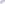 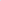 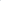 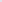 Ведущий специалист:Криворотова Л.А.